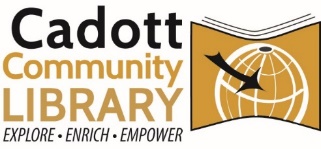 LIBRARY BOARD REGULAR MEETING Minutes: Monday, September 11, 2023
TIME: 4:30 PM 
PLACE: Cadott Community Library
Virtual: bit.ly/caLibraryBoardAGENDA: Call to order Roll call, compliance with open meeting lawNick Kotek, -HereNicole Whipp-Sime- HereDiana Mackie-HereCookie Kaste-HereTanya Skalecki-HereGuest: Cody Scheidler Todd Seely, Randy Kunehi, John ThompsonApproval of AgendaMotion by CookieTanya-2ndPublic Comment (Limit 3 Minutes)Approval of Past MinutesSpelling of names to be fixed. Motion by CookieTanya-2ndApproval of BillsFund BalancesMotion by NickTanya-2ndDirector’s Report-See report-Cookie asked about Friends, auditing and 501(c)3 status. Samma will check into 501(c)3; Brian (Treasurer) should have completed it last week but haven’t gotten a response back yet.Building Project Updates: See Site Suitability Analysis.  Randy stated Village is not in favor of the Mills Street option, Village wants the library downtown. The Village Board is in favor of a new library. Cory stated that federally funded grants need site and plans prior to applying for the grants. See page 13 for Summary of Options and cost estimates. Benefits for each location. How do grants impact sharing the space? We would have to look into this more to get specific answers. Discussion focused on a community survey on the three sites to present to the Village Board. Put on agenda for Building Committee to discuss the how. Ideas include newspaper article with a survey monkey link, paper copies available at the library and at the Village, put the survey in the water bill. A paper survey only would be too costly to send out to each residence with return postage. The survey would be one question where the person would pick one of the three options of a building site. Once the survey is completed, the results will be presented to the Village. 2024 Budget: Samma reviewed potential budget options. Executive Session next month to continue to discuss options for budget. Adjourn : Motion by Cookie, Diana-2nd 